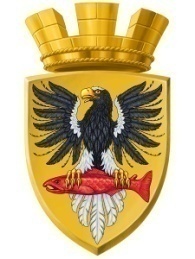                           Р О С С И Й С К А Я   Ф Е Д Е Р А Ц И ЯКАМЧАТСКИЙ КРАЙП О С Т А Н О В Л Е Н И ЕАДМИНИСТРАЦИИ ЕЛИЗОВСКОГО ГОРОДСКОГО ПОСЕЛЕНИЯот   23.08.2018					     №   1254- п       г. ЕлизовоРуководствуясь  пп.3 п.2 ст. 39.3, ст. 39.15, ст. 39.20 Земельного Кодекса Российской Федерации, п.2 ст. 3.3, п.4 ст. 3 Федерального закона от   25.10.2001 № 137-ФЗ «О введении в действие Земельного кодекса Российской Федерации», в соответствии со ст.14 Федерального закона от 06.10.2003 № 131-ФЗ «Об общих принципах организации местного самоуправления в Российской Федерации», Правилами присвоения, изменения и аннулирования адресов, утвержденных Постановлением Правительства Российской Федерации от 19.11.2014 № 1221, в соответствии с Уставом Елизовского городского поселения,  Правилами землепользования и застройки Елизовского городского поселения Елизовского муниципального района Камчатского края, принятыми Решением Собрания депутатов Елизовского городского поселения от 07.09.2011 № 126, принимая во внимание выписку из Единого государственного реестра прав на недвижимое имущество и сделок с ним, удостоверяющую проведение государственной регистрации права собственности на здание жилого дома, площадью 29.2 кв.м расположенного по адресу: Российская Федерация, Камчатский край, Елизовский район, г. Елизово, ул. Кольцевая, д.15, на основании заявления Аненкова А.В., в лице представителя по доверенности Самариной Н.Г.,ПОСТАНОВЛЯЮ:Предварительно согласовать предоставление в собственность за плату Аненкову Андрею Валерьевичу земельного участка условным номером ЗУ 268 в кадастровом квартале 41:05:0101007, площадью 669 кв.м, для индивидуального жилищного строительства, категория земель – земли населенных пунктов.Присвоить адрес формируемому земельному участку: Россия, Камчатский край, Елизовский муниципальный район, Елизовское городское поселение, Елизово г., Кольцевая ул., 15. Аненкову А.В. обеспечить в отношении вышеназванного земельного участка выполнение кадастровых работ по уточнению границ земельного участка в соответствии с Федеральным законом от 13.07.2015 № 218-ФЗ «О государственной регистрации недвижимости».Срок действия решения о предварительном согласовании предоставления земельного участка составляет два года.Данное постановление:5.1 направить  для включения сведений, установленных настоящим постановлением,  в Федеральную информационную адресную систему; 5.2 вступает в силу после официального опубликования (обнародования).Управлению делами администрации Елизовского городского поселения опубликовать (обнародовать)  настоящее постановление в средствах массовой информации и разместить в информационно - телекоммуникационной сети «Интернет» на официальном сайте  администрации Елизовского городского поселения.Контроль за исполнением настоящего постановления возложить на руководителя Управления архитектуры и градостроительства администрации Елизовского городского поселения.ВрИО Главы администрацииЕлизовского городского поселения                                                Д.Б. ЩипицынО предварительном согласовании предоставления в собственность за плату земельного участка с условным номером ЗУ 268 в кадастровом квартале 41:05:0101007 Аненкову А.В. и о присвоении адреса земельному участку 